INDIAN SCHOOL AL WADI AL KABIR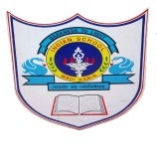 DEPARTMENT OF COMPUTER SCIENCEACADEMIC YEAR: 2016-2017: CLASS : IXSUBJECT: COMPUTER SCIENCEANNUAL SYLLABUS PLANMonthNo. of working days/periodsWeekWeekNo. of periodsTopicQ.B./work sheetActivitiesMonthNo. of working days/periodsFromToNo. of periodsTopicQ.B./work sheetActivitiesApril 20162 Days6th April 20167th April 20161COMPUTER OVER VIEW,DATA INFORMATION,FUNCTIONAL COMPONENTS OF COMPUTERSSQ3R WORKSHEETWORKSHEET FOR THE CHAPTERSQ3R WORKSHEETLAB PRACTICALApril 20165 Days10th April 201614th April 20162HARDWARE AND SOFTWAREDIFFERENT CLASSIFICATION OF SOFTWARESQ3R WORKSHEETWORKSHEET FOR THE CHAPTERSQ3R WORKSHEETLAB PRACTICALApril 20165 Days17th April 201621st April 20162INTRODUCTION  TO C++BASIC C++ PROGRAM WITH LOGIC.SQ3R WORKSHEETWORKSHEET FOR THE CHAPTERSQ3R WORKSHEETLAB PRACTICAL5 Days24th April 201628th April 20162COMMENTS IN C++,HEADER FILES ,USE OF MAIN () FUNCTION.RETURN()GETCH()SQ3R WORKSHEETWORKSHEET FOR THE CHAPTERSQ3R WORKSHEETLAB PRACTICALMay 20164 Days1st May 20165th May 20162ROLE OF COMPLIERS WORKSHEET FOR THE CHAPTERLAB PRACTICALMay 20165 Days8th May 201612th May 20162DIFFERENT TYPES OF ERROR HANDLINGWORKSHEET FOR THE CHAPTERLAB PRACTICALMay 20165 Days15th May 201619th May 20162ALGORITHMS FOR THE PROGRAMS AND IMPLEMENATATION OF BASIC PROGRAMS OF C++WORKSHEET FOR THE CHAPTERLAB PRACTICALMay 20165 Days22nd May 201626th May 20162SOLVING WORKSHEET IMPLEMENTATION OF PROGRAMS IN LABWORKSHEET FOR THE CHAPTERLAB PRACTICAL3 Days29th May 201631st May 20161LAB EXAMINATION – FA1WORKSHEET FOR THE CHAPTERLAB PRACTICALJune 20164 Days1st June 20166th June 20162CHARACTER SET IN C++,TOKEN